Platypus - Learning From Home PlanTerm 2 Week 3For further activities, refer to the Department of Education website on Home learning - https://education.nsw.gov.au/teaching-and-learning/curriculum/learning-from-homeIf you require offline copies of the work (hardcopies) please email Anthea Bell (anthea.bell4@det.nsw.edu.au) with your name, your child’s name and class and full address. MondayTuesdayWednesdayThursdayFridayEnglish FocusesOur sight words are: that, to, was, like, be, in, ofOur new sounds are: f v k e j  w  y  zEnglish FocusesOur sight words are: that, to, was, like, be, in, ofOur new sounds are: f v k e j  w  y  zEnglish FocusesOur sight words are: that, to, was, like, be, in, ofOur new sounds are: f v k e j  w  y  zEnglish FocusesOur sight words are: that, to, was, like, be, in, ofOur new sounds are: f v k e j  w  y  zEnglish FocusesOur sight words are: that, to, was, like, be, in, ofOur new sounds are: f v k e j  w  y  zEnglish FocusesOur sight words are: that, to, was, like, be, in, ofOur new sounds are: f v k e j  w  y  z8:55am - 10amPhase 1 - Support Unit allocated day for face to face teaching at schoolEnglishWriting: Story of the WeekPete the Cat and His Four Groovy Buttons- Watch the video and listen to the story:https://youtu.be/dkQ4d_fff3E - Activity: Write and draw about your favourite part.eg. I like Pete the Cat.He has a bellybutton.Complete activity on Seesaw.EnglishWriting: Spend a few minutes viewing the capybara at Taronga Zoo via their live zoo cams: https://taronga.org.au/taronga-tv#animallivecamsTheir names are Pedro, Sanchez, Guillermo, Carlos and Rodney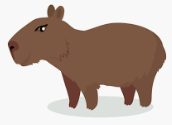 - Activity: Use your sight words to write and draw about the animals at the zoo.eg. I am at the zoo.Look at the capybara.EnglishWriting: Story of the WeekPete the Cat and His Four Groovy Buttons- Watch the video and listen to the story:https://youtu.be/dkQ4d_fff3E - Activity: Write the story in your own words.Please upload this writing sample to Seesaw (ideal) or send it via email so that I can provide feedback. EnglishWriting: Draw and writeabout a topic of yourchoosing.eg. I am at the park.Look at the swing.Phonics: go to: www.soundwaveskids.com.au and enter code flat997.Go to: Phase 1 Sound Units and practise these new sounds:f v k e j  w  y  z8:55am - 10amEnglishWriting: Talk to someone in your house about your weekend, and then write a 2 sentence recount.Phonics: go to: www.soundwaveskids.com.au and enter code flat997.Go to: Phase 1 Sound Units and consolidate familiar soundsf v k e j  w  y  zEnglishWriting: Story of the WeekPete the Cat and His Four Groovy Buttons- Watch the video and listen to the story:https://youtu.be/dkQ4d_fff3E - Activity: Write and draw about your favourite part.eg. I like Pete the Cat.He has a bellybutton.Complete activity on Seesaw.EnglishWriting: Spend a few minutes viewing the capybara at Taronga Zoo via their live zoo cams: https://taronga.org.au/taronga-tv#animallivecamsTheir names are Pedro, Sanchez, Guillermo, Carlos and Rodney- Activity: Use your sight words to write and draw about the animals at the zoo.eg. I am at the zoo.Look at the capybara.EnglishWriting: Story of the WeekPete the Cat and His Four Groovy Buttons- Watch the video and listen to the story:https://youtu.be/dkQ4d_fff3E - Activity: Write the story in your own words.Please upload this writing sample to Seesaw (ideal) or send it via email so that I can provide feedback. EnglishWriting: Draw and writeabout a topic of yourchoosing.eg. I am at the park.Look at the swing.Phonics: go to: www.soundwaveskids.com.au and enter code flat997.Go to: Phase 1 Sound Units and practise these new sounds:f v k e j  w  y  z10:00-11:00amComplete Monday on your Literacy GridComplete Tuesday on your Literacy GridComplete Wednesday on your Literacy GridComplete Thursday on your Literacy GridComplete Friday onyour Literacy GridBreak11:50am-12:50pmMathematicsTasks:- Matific- Maths grid activity- Number of the Day (worksheet, or complete on Seesaw). Too choose your number, roll a dice (roll a dice multiple times for more difficult mutli-digit numbers)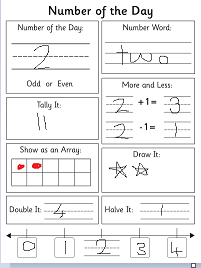 MathematicsTasks:- Matific- Maths grid activity- Number of the Day


MathematicsTasks:- Matific- Maths grid activity- Number of the DayMathematicsTasks:- Matific- Maths grid activity- Number of the DayMathematicsTasks:- Matific- Maths grid activity- Number of the Day12:50 - 1:50Creative Arts: ArtListen to the story The Dot by: Peter H. Reynoldshttps://www.youtube.com/watch?v=t5mGeR4AQdMComplete the assigned task on Seesaw  - Dot Art ActivityMaterials you may need:Coloured pencils and textas. Paint and paint brushes optional.Post your artwork on Seesaw. Your teacher would love to see it.History/ GeographySign into Inquisitive to complete assigned tasks.Personal Development: Health (PDHPE) Don’t sweat the small stuffListen to the story: The Most Magnificent Thinghttps://www.youtube.com/watch?v=UM8oN4yzJqwThink about things that happen in your day and events in your life that make you upset/ frustrated. Complete the activity sheet Don’t sweat the small stuff: sort the activity cards into small, medium and big stuff.Discuss with a member of your family what strategies you could use so you don’t sweat the small stuff.Talk about who you can trust and talk to when the big stuff happens.SportDanceFever MultiSportwww.youtube.com/c/dancefevermultisport Science: STEMGet creative, use your imagination and think outside the box:Complete the assigned task on Seesaw – Paddle Pop Stick Tower ChallengeIf you don’t have paddle pop sticks you could use: sticks, pasta, newspaper, toilet paper rollsPost your creations on Seesaw.Break2:20pm-3:00pmArtImagination Art (Seesaw)Sport Be Skilled Be Fithttps://www.youtube.com/channel/UCPgYPIrnWPXbuR-C8asgXtwPersonal Development, Health Physical Education (PDHPE)Mindfulness: Smiling Minds App (Parents to download)https://www.smilingmind.com.au/orCosmic Kids Yogawww.cosmickidsyoga.com At Home Activity Grid(emailed to parents along with this Timetable)Lego Stem Challenge!Choose and complete a challenge from the Lego Challenge.